C BLOK, F BLOK, YEMEKHANE ZEMİN KAT SANYO KLİMA KUMANDA PANELİ.Ekte görülen kumanda paneli otomasyon üzerinden kontrol edilmektedir. Mahallerdeki kişilerin kullanımına açık olan tuşlar ( Açma kapama tuşu , fan hızı ayarı , Kanatçık ‘’flap’’ ayarı ) olarak kullanıma serbest bırakılmıştır. C blok ve Yemekhane zemin kat klimaları kanallı olduğu için kanatçık yoktur bu yüzden kanatçık tuşu çalışmamaktadır. Set derecesi, yaz – kış mevsimi mod ayarı , haftalık ve günlük çalışma zaman ayarı mahallerdeki kullanıcının kullanımına kapalıdır.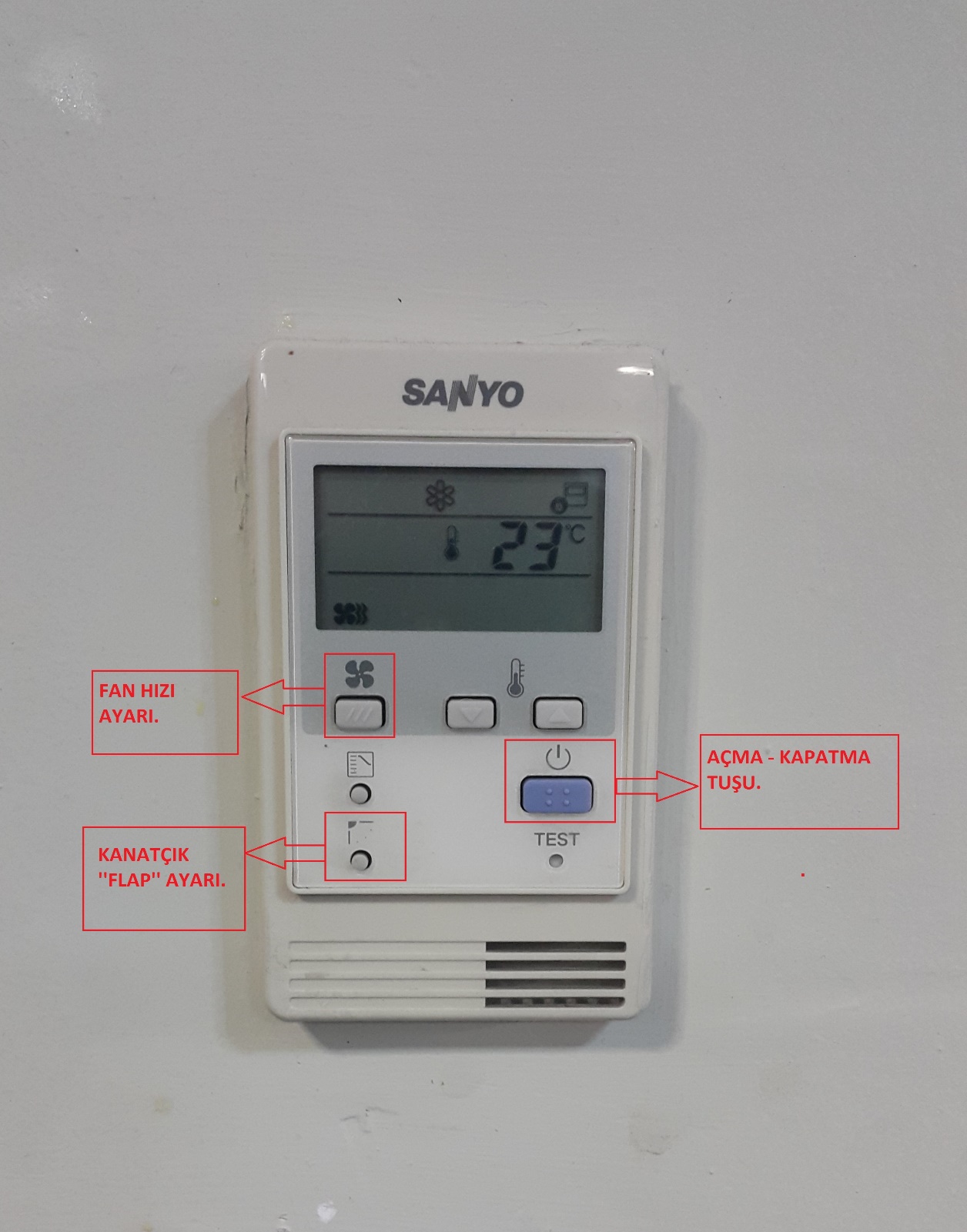 